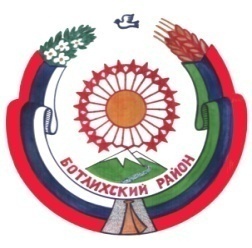 РЕСПУБЛИКА ДАГЕСТАНСОБРАНИЕ ДЕПУТАТОВ МУНИЦИПАЛЬНОГО РАЙОНА «БОТЛИХСКИЙ РАЙОН»Решение №3шестой  сессии Собрания депутатов муниципального района «Ботлихский район» от 28.04.2016 годаО передаче сельским поселениям осуществления части полномочий муниципального района «Ботлихский район» по решению вопросов местного значения муниципального района в сфере жилищно-коммунального хозяйства и градостроительной деятельности        В соответствии с Федеральным законом от 6 октября 2003 года № 131-ФЗ «Об общих принципах организации местного самоуправления в Российской Федерации» Собрание депутатов муниципального  района «Ботлихский район» решает:          1. Передать сельским поселениям, за исключением сельского поселения «сельсовет «Ботлихский»,  на период с 01.01.2016г. по 31.12.2016г. осуществление следующих полномочий:1.1. организация в границах поселения электро-, тепло-, газо- и водоснабжения населения, водоотведения, снабжения населения топливом в пределах полномочий, установленных законодательством Российской Федерации;1.2. дорожная деятельность в отношении автомобильных дорог местного значения в границах населенных пунктов поселения и обеспечение безопасности дорожного движения на них, включая создание и обеспечение функционирования парковок (парковочных мест), осуществление муниципального контроля за сохранностью автомобильных дорог местного значения в границах населенных пунктов поселения, а также осуществление иных полномочий в области использования автомобильных дорог и осуществления дорожной деятельности в соответствии с законодательством Российской Федерации;1.3. обеспечение проживающих в поселении и нуждающихся в жилых помещениях малоимущих граждан жилыми помещениями, организация строительства и содержания муниципального жилищного фонда, создание условий для жилищного строительства, осуществление муниципального жилищного контроля, а также иных полномочий органов местного самоуправления в соответствии с жилищным законодательством;1.4. участие в организации деятельности по сбору (в том числе раздельному сбору), транспортированию, обработке, утилизации, обезвреживанию, захоронению твердых коммунальных отходов;1.5. утверждение генеральных планов поселения, правил землепользования и застройки, утверждение подготовленной на основе генеральных планов поселения документации по планировке территории, выдача разрешений на строительство (за исключением случаев, предусмотренных Градостроительным кодексом Российской Федерации, иными федеральными законами), разрешений на ввод объектов в эксплуатацию при осуществлении строительства, реконструкции объектов капитального строительства, расположенных на территории поселения, утверждение местных нормативов градостроительного проектирования поселений, резервирование земель и изъятие, в том числе путем выкупа, земельных участков в границах поселения для муниципальных нужд, осуществление муниципального земельного контроля в границах поселения, осуществление в случаях, предусмотренных Градостроительным кодексом Российской Федерации, осмотров зданий, сооружений и выдача рекомендаций об устранении выявленных в ходе таких осмотров нарушений;1.6. организация ритуальных услуг и содержание мест захоронения;1.7. предоставление сотруднику, замещающему должность участкового уполномоченного полиции, и членам его семьи жилого помещения на период выполнения сотрудником обязанностей по указанной должности.            2. Администрации муниципального района «Ботлихский район» заключить с сельскими поселениями на 2016 год соглашения о передаче сельским поселениям осуществления части полномочий муниципального района «Ботлихский район» по решению вопросов местного значения муниципального района в сфере жилищно-коммунального хозяйства и градостроительной деятельности.       3. Контроль за исполнением настоящего решения возложить на  постоянную комиссию по финансам, бюджетному процессу и налогам Собрания депутатов муниципального района «Ботлихский район».           4. Настоящее решение опубликовать в районной газете «Дружба» и разместить на официальном сайте муниципального района в информационно-коммуникационной сети Интернет.       5. Настоящее решение вступает в силу после его официального опубликования и распространяется на правоотношения, возникшие с 01.01.2016 года.                Глава района                                                        М. ПатхулаевПредседатель Собрания                                             М. Омаров